Guía resolución de problemas Números enteros séptimoNombre: __________________________________________________ Curso: __________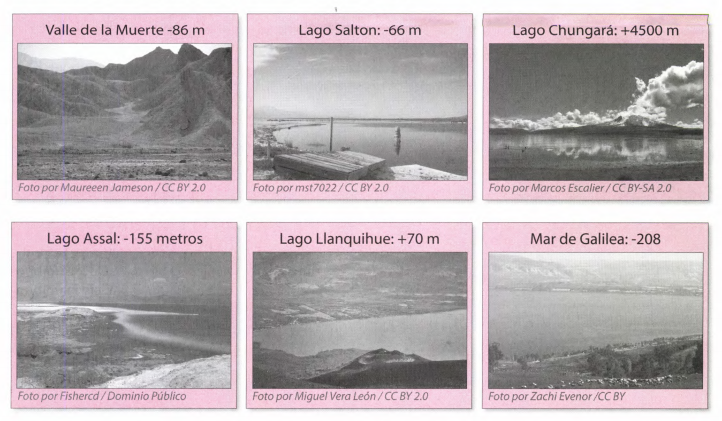 1)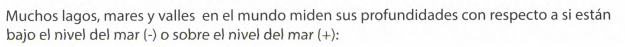 a)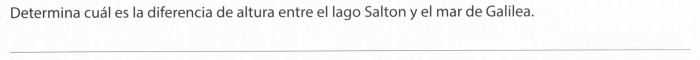 b)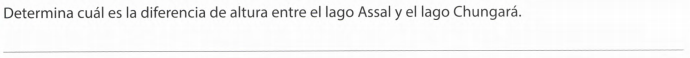 c)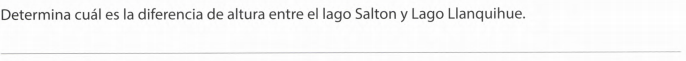 d)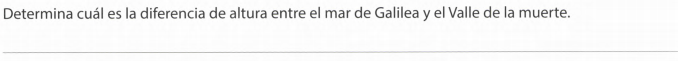 2)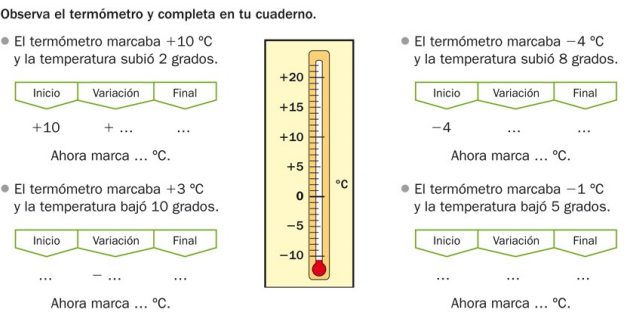 3)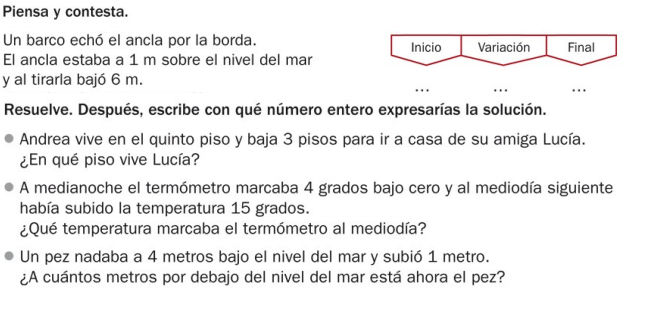 